History of Ceramics-Ceramics has been around for centuries.  During the _____________ the first ceramics were used for:  CookingContainersStoring _______________Where were the first ceramics fired?________________________Information About Clay-Clay is used to make ceramics.  There are different kinds of clay.  What kind do we use?___________________ Terra Cotta Clay-Good for Handbuilding___________________ Stoneware Clay –Good for PotteryDescribe the Clay Stages:____________________-clay can be formed without tearing/breaking____________________-clay has dried but can be carved/joinedBone Dry-moisture has evaporated and surface is no longer ___________________Bisqueware-after 1st ______________________________________________________________________________-after 2nd firing/ready for use functionally or as a decorationClay _________________ is DANGEROUS! What can you do to be safe?Use wet sponge to clean tablesUse water to clean tools and sinksNEVER use a ______________________ (inhaling dust is harmful)NEVER _____________ in room (ingesting is harmful)Before Working with Clay-During this semester, consider cutting your ____________________ shorter than usual.  Take off your jewelry and put it somewhere safe!  Same goes for watches.  Roll up those sleeves!  Pull your long hair back so it’s not in your way.  NO food.  Don’t get your device messy!  Clay can ruin it!  Wear an _____________________!  That’s why we have them! Working with Plastic Clay-Name the hand building methods.________________-between fingers and thumbCoil-roll clay snakesSlab-roll thin, flat clayMold-clay takes on certain shapeWhat kind of wedge do we use?________________ head Why does standing up help you wedge your clay?Use your upper body strength as leverageWhy do we wedge?  Consistency and eliminates ________________ (which make your project explode/crack in the kiln)About how thick should your clay be for each project?  ________________ width or 1/4"What should you do if your clay is too dry?Spray with ________________ bottleSmooth cracks with a wet fingerCover with damp ragWhat should you do if you clay is slumping?Expose it to airHow can you keep your clay moist over night?Cover with damp ragWrap in air-tight ________________ bagIf it dries too quickly, what can happen to your project?CrackWorking with Plastic or Leather Hard clay-What process is used to join two pieces of clay?  Score, slip and wiggle.  Use a serrated rib and water to score (________________) and slip (add water to) the edges.  Then, wiggle them together.  Clay must be plastic or leather hard.  How do you recycle clay?If it’s too ________________-put clay in the clay bucket.  We mix it with water and put it on a plaster slab to dry to the plastic stage again.  Wedge before using it.  What are the finishing touches?Use a needle tool to write your ________________ and HOUR on the bottom of your piece.  It must be legible!!!  Getting Clay to the Bone Dry Stage-When you’re finished with construction, allow your piece to dry ________________ so it won’t crack!  Simply move the plastic bag so it’s not covering the bottom of your piece.  Gradually, you'll move it to the ________________ of the piece.The bigger the project, the ________________ this will take. Humidity in the air will play a factor as well.  The Bisque Firing Process-What’s the technical term for the shelves and posts used inside the kiln?Kiln ________________What happens to clay when it’s bisque fired?Chemical reaction (turns dry and hard)We bisque fire to cone 04.  What temperature is that?________________degrees FahrenheitThe Glaze and Glaze Firing Process-Why do we glaze ceramics?Waterproof (glaze turns to glass during the firing process)Easy to________________AestheticsThere are different kinds of glazes.  What do we use?Glaze and Underglaze.  After firing, you can eat off it, put it in the ________________ or microwave!Why do we use wax resist on the bottom and ¼ inch up from the bottom edge of our work?  It will be easier __________________ the bottom and ¼ inch up from the bottom.  When you’re finished glazing your piece, use a sponge to clean the glaze off the _____________. I will NOT fire pieces that haven’t been cleaned because they will become _________________ to the kiln shelf during firing.  Why do we paint kiln wash on the kiln shelves?To protect the shelves from dripping glaze.We glaze fire to cone 05.  What temperature is that?1888 degrees Fahrenheit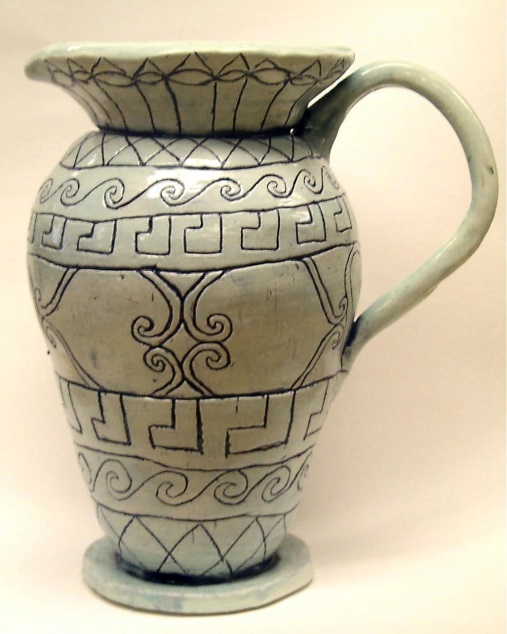 